TOWN OF       HARWICHWATERWAYS COMMITTEEHarwich Fire House Conference RoomWednesday , December 19,  2018 6:00 PM					   MINUTESCall to Order: 6:00 pmMembers Present: Matt Hart, Chairman; Mort Terry, Vice Chairman; Steve Root; Tom Themistos ; Roger Peterson;  Joe Johnson; Jay Walpole; Dan HallMembers Absent:  Dan Casey; Others Present:  John Rendon, Harbormaster; Heinz Proft, Natural Resources Director; Bob Thomason, guest; Mark Burgess, Shorefront ConsultingMINUTES: Motion made by Tom Themistos to Approve the Minutes November 28, 2018, Seconded by Mort Terry.  All members were unanimous. OPEN FORUM:                 Nothing this MonthFINANCIAL REPORT YTD & MONTHLY:Presented by Steve Root and Harbormaster Rendon (Copy included with the Minutes). NEW BUSINESS:  Status of Harbormaster meeting with BOS.  Harbormaster Rendon reported that the BOS approved both suggested plans.  The Passenger Boat Booth & Parking fees will begin FY20. In-Water Winter Storage for Recreational and Commercial Boats is currently in effect.  Request for change of shape and location of dock on Herring River, Mr. Bob Thomason 14 Trinity Cove Road.  A motion was made by Steve Root stating that the Waterways Committee has no objections of an amendment to the existing MA Chapter 91A permit, Seconded by Tom Themistos, all members were unanimous.   Mr. Mark Burgess: Mr. Novak, 30 Harbor Way; revised project plans discussion.  A motion was made by Joe Johnson stating that the Waterways Committee has no objections to the Plan dated 12/19, Seconded by Tom Themistos, all members were unanimous.   OLD BUSINESS:  Nothing this monthMONTHLY REPORTS: Board of Selectmen: 	nothing this monthHarbormaster:  	mentioned above under “New Business” Natural Resources:  	nothing this monthCORRESPONDENCE:  nothing this monthNEXT MEETING:  Wednesday, January 15, 2019 at 6:00pm ADJOURNMENT: Motion by Steve Root to adjourn at 6:47pm, seconded by Tom Themistos. All members voting in favor.Minutes recorded by Leah McPherson.Chairman:	W. Matt Hart						Date:  Dec. 26, 2018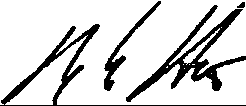 Signed: 